 В соответствии с приказом управления образования администрации Копейского городского округа от 16.09.2022г. № 977 «О реализации Программы повышения психолого-педагогической компетенции родителей «Родительский Университет в 2022-2023 учебном году» в 17 территориальных образовательных комплексах Копейского городского округа ежемесячно проводились занятия по программе «Родительский университет». На основании справки (приложение 1)ПРИКАЗЫВАЮ:Отметить работу руководителей МОУ №№ 1, 4, 5, 8, 11, 15, 16, 21, 24, 32, 42, 43, 44, 48; МДОУ №№ 4, 5, 7, 8, 10, 14, 15, 18, 19, 22, 24, 27, 28, 29, 31, 35, 36, 37, 39, 40, 43, 44, 45, 47, 48, 50, 51, 52, 53 за создание мотивационных и организационных условий для участия родителей и педагогических работников в реализации городской программы повышения психолого-педагогической компетенции родителей «Родительский Университет». 2. Наградить:1) грамотой управления образования администрации Копейского городского округа руководителей территориальных образовательных комплексов №№ 3, 7, 8, 11, 12, 16 (приложение 2);2) благодарственными письмами управления образования администрации Копейского городского округа руководителей территориальных образовательных комплексов №№ 2, 10 и ответственных в образовательной организации: МОУ №№ 8, 21; МДОУ №№ 10, 14, 29, 51,  (приложение 3); 3) благодарностью управления образования администрации Копейского городского округа руководителей, ответственных и лекторов МОУ №№ 8, 23, 43, МДОУ №№ 10, 27, 37, 39, 53 (приложение 4);4) дипломом управления образования администрации Копейского городского округа руководителей территориальных образовательных комплексов №№ 4, 11,15 и ответственных в образовательной организации МОУ № 4, 11, 15 и МДОУ №№ 15, 40, 52 (приложение 5).3. Руководителям образовательных организаций рекомендовать поощрить педагогических работников за активное участие в организационно-методической деятельности, профессионализм и высокий уровень охвата родителей образовательной организации городской программой повышению психолого-педагогической компетенции «Родительский Университет».4. Руководителям образовательных организаций:4.1. проанализировать и использовать в работе итоги деятельности программы «Родительский Университет»;4.2. назначить ответственных за реализацию городской программы повышения психолого-педагогической компетенции родителей «Родительский Университет» и лекторов на новый 2023-24 учебный год в срок до 31.08.2023 г.;4.3. утвердить список родителей-участников реализации программы «Родительский Университет» в срок до 31.08.2023 г.5. Контроль исполнения приказа возложить на заместителя начальника управления образования Хлынина М.Н.Начальник управления образования                                                     А.А. АнгеловскийПриложение 1к приказу управления образованияадминистрацииКопейского городского округаот____августа 2023г. №_____СПРАВКАДевятый учебный год подряд в Копейском городском округе образовательными организациями системы образования реализовывалась городская программа профилактической и просветительской работы с родителями образовательных организаций «Родительский Университет», которая в 2014 году стала победителем интернет-конкурса программно-методических материалов «Обучение без границ» в номинации: «Психолого-педагогическое просвещение педагогов, родителей детей с ограниченными возможностями и содействие созданию атмосферы сотворчества» (автор: Варакосова Е.Л., педагог-психолог МУ ЦППМСП КГО). Родительский университет – это многоуровневая система пассивного и активного информирования, обучения родителей как стационарно, заочно так и дистанционно. Целью реализации программы является повышение психолого-педагогической компетентности родителей и законных представителей в воспитании подрастающего поколения.Программа реализовывалась педагогическими работниками 17 территориальных образовательных комплексов с сентября 2022г. по апрель 2023г.   Каждый комплекс объединяет дошкольные и школьные образовательные организации, расположенные на одной территории. 58 человек в образовательных организациях являлись ответственными за реализацию городской программы «Родительский Университет».   Это 40 педагогов-психологов, 4 дефектолога, 1 заведующий библиотекой, 2 заместителя директора по УВР, 5 логопедов, 1 заместитель заведующего по ВМР, 2 воспитателя, 2 учителя, 1 старший воспитатель. Нет информации об организации проведения занятий «РУ» от МОУ «СОШ № 7» и МДОУ «ДС № 9». Так как, ответственные за «Родительский Университет» в образовательной организации уволились, а новых ответственных не назначили, то отчётная информация по МДОУ № 2, 16, 41 представлена не в полном объёме. По не известным причинам нет полного отчета о проведении занятий по программе «Родительский Университет» МДОУ №№ 5, 22, 44, СОШ №№ 2, 4, 5, 9, 15, 45, 47, 2ф47, 49.  На занятиях «Родительского Университета» было задействовано более 209 лекторов: педагогов-психологов, социальных педагогов, старших воспитателей, заместителей директоров, учителей – предметников, учителей-логопедов, учителей-дефектологов, учителей начальных классов и другие.  Исходя из данных отчетной документации, активно себя проявили руководители ТОК образовательных организаций: Попова Е.Р. (ТОК № 16, СОШ № 1), Кульгави Т.С. (ТОК № 13, МОУ № 11), Ежова С.В. (ТОК № 12, СОШ № 44), Ранавнаут И.Г. (ТОК № 11, МДОУ № 52), Нецветаева О.Н. (ТОК № 10, ДС № 14), Пахнёва К. Г. (ТОК № 9, СОШ № 43), Ломакина Л.В. (ТОК № 8, СОШ № 5), Кулямина Ю.А. (ТОК № 7, ДС № 40), Лаптева М.А. (ТОК № 6, СОШ № 13), Калугина Т.Г. (ТОК № 5, СОШ № 2), Сафонова А.В. (ТОК № 3, СОШ № 24), Кандрашова С.С. (ТОК № 2, ДС № 31).  39 лекторов выступили на  7-8 занятиях «Родительского Университета» в образовательных организациях:  Кулиш Т.В. ( ДС № 24), Нефёдова О.А. (1Ф СОШ № 47), Варлакова Н.Б. (СОШ № 45), Кандрашова С.С. (ДС № 31), Тараканова И.Н. (ДС № 5), Сафонова А.В. (СОШ № 24), Кудра Е.П. (ДС № 48), Калугина Т.Г. (СОШ № 2), Левченко Н.В. (СОШ № 2), Руссу Н.Н. (ДС № 7), Юсупова О.С. (ДС № 47), Малетич Н.Ю. (ДС № 47), Шотина М.С. (ДС № 47), Атрощенко Н.Ю. (ДС № 37), Веневцева О.А. (МОУ № 8), Лаптева М.А. (СОШ № 13), Кулямина Ю.В. (ДС № 40), Бастрыгина  О.В. (ДС № 43), Богданова С.В.(СОШ № 23), Ломакина Л.В. (СОШ № 5), Пахнёва К.Г. (СОШ № 43), Щукина Н.Э. (ДС № 18), Нецветаева В.В. (ДС № 14), Корнилович О.В. (СОШ № 48), Ялымова О.Ю. (ДС № 29), ), Шурпач Я.А. (ДС № 4), Ежова С.В. (СОШ № 44), Чигинцева И.В. (ДС № 27), Мешкова А.А. (ДС № 51), Чигинцева И.Г. (ДС № 39), Попкова А.А. (СОШ № 21), Кульгави Т.С. (МОУ № 11), Животок Р.Г. (ДС № 10), Ведерникова С.А. (ДС № 10), Андюкаева С.В. (ДС № 10), Гамбург Г.П. (ДС № 15), Травянова А.Л. (СОШ № 16), Попова Е.Р. (СОШ № 1), Клюева Е.В. (МДОУ № 53). Занятия проводились в пассивном, активном и интерактивном режиме групповым способом в форме лекций, семинаров, практикумов, тренингов, дискуссий, мастер-классов, игр, и т.д. В ходе занятий специалисты использовали различные методы: объяснительно-иллюстративный, проблемный, моделирование, эврестический, программирование. Помимо ежегодных традиционных тем в перспективный тематический план были включены вопросы к ежемесячному обсуждению на тему раннего выявления детей и подростков, склонных к асоциальному и суицидальному поведению (приказ УО от 16.09.2022г. № 977).   На занятиях РУ затрагивались вопросы, связанные с асоциальным и суицидальным поведением в ТОК №№ 1, 2, 3, 4, 5, 6, 7, 8, 9, 10, 11, 12, 13, 14, 15, 16, 17 (МОУ №№ 1, 5, 6, 8, 9, 11, 21, 42, 45, 23, 24, 32, 43, 44, 2ф47 и МДОУ №№ 8, 10, 14, 15, 19, 24, 27, 29, 31, 35, 36ф, 37, 39, 40, 44, 47, 50, 51, 52, 53). В остальных образовательных организациях не информировали родителей по вопросам суицидального и асоциального поведения или не отразили данную информацию в содержании программки.В 2022 – 23 учебном году занятия «Родительского Университета» проводились по плану ТОК с сентября по апрель месяц в офлайн форме. Из данных, представленных в годовых отчётах руководителей ТОК, отслеживается динамика посещения занятий ТОК родителями в течении учебного года. Занятия посещали постоянные слушатели и другие желающие принять участие родители. Данные представлены в таблице 1.Таблица № 1В сентябре 2022г. 247 родителей образовательных организаций подали заявку на участие в занятиях «Родительского Университета» в 2022-23 учебном году.  Но свою психолого-педагогическую компетентность систематически повышали примерно 443 человека в месяц, слушателей «Родительского Университета» в 17 территориальных образовательных комплексах.  Наибольшее количество слушателей отмечено: ТОК № 4 «Железнодорожный» (250%), ТОК №11 «Афонский» (252%), ТОК № 15 «Тугайкульский» (350%).  Менее 100% слушателей было в ТОК №№ 14 «Центральный 1» (80%), 7 «Шаг на встречу» (84%), 6 «Горняцкий» (92%) (таблица 1). Это говорит о недостаточной организации привлечения родителей к занятиям «Родительского Университета» в этих ТОКах. Информация о количестве слушателей городской образовательной программы «Родительский Университет» в образовательных организациях представлена в таблице 2. Таблица 2Муниципальные дошкольные образовательные учрежденияМуниципальные общеобразовательные учрежденияИз таблицы 2 видно, что образовательные организации МДОУ №    9 и  СОШ № 7 не представили информацию о проведении занятий с родителями в рамках реализации программы «Родительский Университет». Не в полном объёме представили информацию ответственные МДОУ №№ 2, 5, 7, 16, 22, 34, 41, 44 и СОШ №№ 9, 15, 47, 49.   Меньше 100% запланированных слушателей присутствовало на занятиях в МДОУ №№ 2, 16, 34, 41 и МОУ №№ 2 ,6, 9, 13, 23, 42, 45, 47, 48, 49. В остальных образовательных организациях количество слушателей превысило 100%.  Среди МОУ самое большое количество слушателей было в СОШ № 4 (Дунаева Н.С.), МОУ «начальная школа- детский сад №11» (Кульгави Т.С.) и ООШ № 15  (Ефремова А.А.), среди МДОУ: ДС № 52 (Ранавнаут И.Г.), ДС № 15 (Гамбург Г.П.), ДС № 40 (Кулямина Ю.В.).  В среднем посещаемость среди всех образовательных организаций составила 181%, среди МОУ – 108%, а среди МДОУ – 339%.  Таким образом, посещаемость занятий в образовательных организациях была превышена на 79% от запланированных 100% (таблица 1). В МОУ превысила 100% (167 чел.) на 8% и составила 108% (181 человек). В МДОУ ежемесячно в среднем посещало 291 родителей (339%), вместо 86 запланированных постоянных слушателей (100%) (таблица 2).Таким образом, благодаря реализации городской программы «Родительский Университет родители (законные представители) получили определённый набор знаний, умений, навыков по различным вопросам воспитания.В июне 2023г. был проведён мониторинг эффективности деятельности «Родительского Университета» в образовательных организациях КГО. В онлайн опросе участвовали родители, лекторы и ответственные в образовательной организации за реализацию городской программы «Родительский Университет».  Из 100% образовательных организаций участвовало в полном объёме 9 детских садов (МДОУ №№ 18, 27, 39, 40, 44, 50, 51, 52, 53) и 10 школ (МОУ №№ 5, 8, 11, 16, 23, 24, 32, 43, 44, 45). Совсем не участвовали МДОУ №№ 2, 4, 7, 15, 19, 22, 24, 28, 35, 41 и МОУ №№ 6, 13, 15, 42, 48, 49. Остальные образовательные организации приняли участие частично.  Отвечали на вопросы анкеты для ответственных в образовательной организации педагогические работники МДОУ №№ 10, 14, 18, 27, 31, 34, 36, 36ф, 37, 39, 40, 43, 44, 45, 48, 50, 51, 52, 53 и МОУ №№ 1, 2, 4, 5, 8, 11, 16, 21, 23, 24, 32, 43, 44, 45, а остальные МДОУ № 2, 4, 5, 7, 8, 9, 15, 16, 19, 22, 24, 28, 29, 35, 41, 47 и МОУ №№ 6,9, 13, 15, 42, 47, 1ф47, 2ф47, 48, 49 пропустили этот опрос. Среди лекторов отвечали на вопросы мониторинга для лекторов в МДОУ №№ 5, 8, 9, 18, 27, 29, 31, 56, 39, 40, 44, 47, 50, 51, 52, 53 и МОУ №№ 2, 5, 8, 9, 11, 16, 21, 23, 24, 32, 43, 44, 45, 1ф47.  Не отвечали лекторы из МДОУ №№ 2, 4, 7, 10, 14, 15, 16, 19, 22, 24, 28, 34, 35, 36ф, 37, 41, 43, 45, 48 и МОУ №№ 1, 4, 6, 13, 15, 42, 47, 48, 49. Родители из 35 образовательных организаций активно отвечали на вопросы мониторинга (МДОУ №№ 5, 8, 10, 14, 16, 18, 27, 29, 34, 37, 39, 40, 43, 44, 47, 48, 50, 51, 52, 53 и МОУ №№ 1, 4, 5, 8, 16, 21, 23, 24, 32, 43, 44, 45, 47, 1ф47, 2ф47). Родители из остальных образовательных организаций участие в мониторинге не принимали.	Родители, лекторы и ответственные в образовательных учреждениях одинаково оценили организацию и качество деятельности «Родительского Университета» в 9 баллов из 10 баллов возможных. В мониторинге участвовало 140 родителей, 37 ответственных и 81 лектор. 87% опрошенных родителей (122 человека), 68% опрошенных ответственных (25 человек) и 84% лекторов (68 человек) считают необходимым дальнейшую деятельность по реализации городской программы повышения психолого-педагогической компетенции родителей «Родительский Университет».  Родители чаще всего отмечают наиболее понравившихся лекторов: Ялымову О.Ю. (МДОУ № 29), Кулямину Ю.А. (МДОУ № 40), Попову Е.Р. (СОШ № 1), Богданову С.А. (СОШ № 23), Атрощенко Н.Ю. (МДОУ № 37), Сафонову А.В.(СОШ № 24), Попкову А.А.(СОШ № 21),  Чигинцеву  И.В. (МДОУ № 27), Веневцеву О.А.(МОУ №8), Городову Н.В.(МОУ № 8), Григорьеву А.Н. (СОШ № 23), Хомутинец Е.П. (СОШ № 23), Пахнёву  К.Г. (СОШ № 43), Нефёдову О.А. (СОШ № 47), Животок Р.Г. (МДОУ № 10), Андюкаеву С.В. (МДОУ № 10), Ведерникову С.А. (МДОУ № 10), Клюеву Е.В. (МДОУ № 53), Ранавнаут И.Г. (МДОУ № 52), Лаптеву М.В. (СОШ № 13), Чигинцеву И.Г. (МДОУ № 39),    Ломакину Л.В.(СОШ № 5).  Родители и педагоги выделяют выступления лекторов: Атрощенко Н.Ю. (МДОУ № 37), Городовой Н.В.(МОУ № 8), Веневцевой О.А.(МОУ №8), Куляминой Ю.А. (МДОУ № 40), Сафоновой А.В. (СОШ № 24), Поповой Е.Р. (СОШ № 1),  Ведерниковой С.А. (МДОУ № 10), Андюкаевой С.В. (МДОУ № 10),  Клюевой Е.В.(МДОУ № 53), Таракановой И.Г. (МДОУ №5), Пушкарёвой С.В. (СОШ № 45),  Рязановой Т.В.(МДОУ № 52), Поповой Е.Д. (МДОУ № 52).  Ответственные и лекторы  высоко оценивают мастерство лекторов: Атрощенко Н.Ю. (МДОУ № 37), Городовой Н.В.(МОУ № 8), Веневцевой О.А.(МОУ №8),  Кульгави Т.С.(МОУ № 11), Ведерниковой С.А. (МДОУ № 10), Андюкаевой С.В. (МДОУ № 10), Куляминой Ю.А. (МДОУ № 40), Поповой Е.Д. (МДОУ № 52), Рязановой Т.В.(МДОУ № 52), Щелкановой О.А. (МДОУ № 52), Иониной И.Б. . (МДОУ № 52), Ичик Е.Л. . (МДОУ № 52),  Ежовой С.В.(СОШ № 44), Клюевой Е.В.(МДОУ № 53), Конкиной Л.Н.(СОШ № 2), Калугиной Т.Г.(СОШ № 2), Насоновой О.Ю. (МДОУ № 50).	Анализ результатов мониторинга показал, что родители и педагоги предлагают в ходе занятий «Родительского Университета» в 2023-24 учебном году затронуть вопросы, связанные с гаджетами и безопасностью при их использовании, буллингом, конфликтами, агрессией, стрессом, родительским контролем, воспитанием гиперактивного ребёнка, ролью отца и матери в семье, семейными ценностями, игровой деятельностью, подготовкой к обучению в школе и другие.	Таким образом, анализ результатов мониторинга деятельности психологов и педагогов в рамках реализации городской программы повышения психолого-педагогической компетенции родителей «Родительский Университет» выявил эффективность и необходимость дальнейшей реализации программы в образовательных организациях.Выводы:Городская программа повышения психолого-педагогической компетенции родителей «Родительский Университет» реализуется во всех образовательных организациях, кроме МОУ «СОШ №№ 7» и МДОУ «ДС №№ 9».Отмечается тенденция уменьшения количества слушателей городской программы повышения психолого-педагогической компетенции с 510 человек в месяц в 2020-2021 учебном году до 475 человек в месяц в 2021-2022 учебном году и 443 человек в 2022-2023 учебном годуВ среднем посещаемость среди всех образовательных организаций составила 181%. Это ниже на 11% по сравнению с прошлым учебным годом. Среди МОУ отмечается тенденция снижения посещаемости: 2020-2021 уч. год – 122%; 2021-2022г – 112%; 2022-2023 уч. год – 108%.  А среди МДОУ посещаемость год от года волнообразная: 2020-2021 уч. год -  323%; 2021-2022 уч. год - 345%, а 2022-2023 уч. год - 339%. Таким образом, снижается среднее количество посещений занятий, так же, как и количество обучающихся в образовательных организациях.Второй год подряд самое большое количество слушателей было на занятиях в ТОК № 15 «Тугайкульский» (350%), ТОК №11 «Афонский» (252%).  Наибольшее количество слушателей отмечено: ТОК № 4 «Железнодорожный» (250%), Менее 100% слушателей было в ТОК №№ 14 «Центральный 1» (80%), 7 «Шаг на встречу» (84%), 6 «Горняцкий» (92%).На занятиях РУ систематически затрагивались вопросы, связанные с асоциальным и суицидальным поведением во всех территориальных образовательных комплексах: МОУ №№ 1, 5, 6, 8, 9, 11, 21, 42, 45, 23, 24, 32, 43, 44, 2ф47 и МДОУ №№ 8, 10, 14, 15, 19, 24, 27, 29, 31, 35, 36ф, 37, 39, 40, 44, 47, 50, 51, 52, 53). В остальных образовательных организациях не информировали родителей по вопросам суицидального и асоциального поведения или не отразили данную информацию в содержании программки.Родители, лекторы и ответственные в образовательных учреждениях одинаково оценили организацию и качество деятельности «Родительского Университета» в 9 баллов из 10 баллов возможных.Предложения:С целью усовершенствования деятельности по организации повышения психолого-педагогической компетентности родителей руководителям ОО проанализировать данный приказ, спланировать ежемесячное участие родителей (не менее 1% от списочного состава обучающихся в образовательной организации) и педагогических работников в тематических занятиях по реализации городской программы повышения психолого-педагогической компетенции родителей «Родительский Университет».Опираясь на запрос родителей в городскую программу «Родительский Университет» всем образовательным организациям включить вопросы, связанные с гаджетами и безопасностью при их использовании, буллингом, конфликтами, агрессией, стрессом, родительским контролем, воспитанием гиперактивного ребёнка, ролью отца и матери в семье, семейными ценностями, игровой деятельностью, подготовкой к обучению в школе, раннего выявления детей и подростков, склонных к асоциальному и суицидальному поведению.Муниципальный координатор городской программы «Родительский Университет»Е.Л. ВаракосоваПриложение 2к приказу управления образованияадминистрацииКопейского городского округаот____августа 2023г. №_____Список руководителей ТОК, награждаемых грамотой управления образования администрации Копейского городского округаПриложение 3к приказу управления образованияадминистрацииКопейского городского округаот____августа 2023г. №_____Список педагогов, награждаемых Благодарственным письмом управления образования администрации Копейского городского округаПриложение 4к приказу управления образованияадминистрацииКопейского городского округаот____августа 2023г. №_____Список педагогов, награждаемых Благодарностью управления образования администрации Копейского городского округаПриложение 5к приказу управления образованияадминистрацииКопейского городского округаот____августа 2023г. №_____Список педагогов, награждаемых Диплом управления образования администрации Копейского городского округа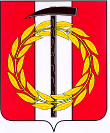 УПРАВЛЕНИЕ ОБРАЗОВАНИЯ АДМИНИСТРАЦИИ КОПЕЙСКОГО ГОРОДСКОГО ОКРУГА ЧЕЛЯБИНСКОЙ ОБЛАСТИУПРАВЛЕНИЕ ОБРАЗОВАНИЯ АДМИНИСТРАЦИИ КОПЕЙСКОГО ГОРОДСКОГО ОКРУГА ЧЕЛЯБИНСКОЙ ОБЛАСТИп р и к а зп р и к а з___августа 2023 г.                                                                           №Об итогах реализации городской программы повышения психолого-педагогической компетенции родителей «Родительский Университет в 2022-2023 учебном году»ТОК №Название территориального образовательного комплексаРуководитель ТОККоличество слушателей в месяцЗанятияЗанятияЗанятияЗанятияЗанятияЗанятияЗанятияЗанятияВсего человек на 8 занятиях Среднее количество слушателей в месяц% РангТОК №Название территориального образовательного комплексаРуководитель ТОККоличество слушателей в месяц12345678Всего человек на 8 занятиях Среднее количество слушателей в месяц% Ранг1ВахрушевскийПопова И.Е.61415111586878411175112БажовскийКандрашова С.С.9241922202017162516313144123ПотанинскийСафонова А.В.812161912131313151261620064ЖелезнодорожныйМитькина Н.А.826252220221418151622025035Октябрьский Калугина Ю.Г.1326282828262628-1902418596ГорняцкийЛаптева М.А.252736252525717221842392157Шаг на встречуКулямина Ю.А.19162126211613841251684168КалачёвскийЛомакина Л.В343342780314129149Второй участокПахнёва К.Г9211171312131213102131421310Четвёртый участокНецветаева В.В.18394149535635454035845248411АфонскийРанавнаут И.Г.25889792603846504450563252212НовостроевскийЕжова С.В.20604138264961362633742211513ПластмассовскийКульгави Т.С.26574442535840463437447180914Центральный 1Васильева А.Л.24372922-107262315419801715ТугайкульскийГамбург Г.П.14624749353348625639249350116Центральный 2Попова Е.Р.17623858303222161325932190717СеверныйЕлагина  И.В.3444410910-4561888Итого в 2022- 2023 учебном годуИтого в 2022- 2023 учебном годуИтого в 2022- 2023 учебном году247 чал.3591 чел.443 чел.179%№п/пМДОУОбщее количество обучающихся (100%)1% родителей от общего количества обучающихся (100%)№ занятия№ занятия№ занятия№ занятия№ занятия№ занятия№ занятия№ занятияВсего человек присутствовало на 8 занятияхСреднее количество слушателей в 1 месяц%ранг№п/пМДОУОбщее количество обучающихся (100%)1% родителей от общего количества обучающихся (100%)12345678Всего человек присутствовало на 8 занятияхСреднее количество слушателей в 1 месяц%ранг1211011011----30,438352425136105373634351792735118133443---172213234718629999--7-435269205824631920232521201818164216836691191------------710208325121310141247161491962178146106202126192615181315820  329179159411112121412121513101131263110161462424-----101633311181702630553563342062512194012222222216220024132297157156----334412111424190268785654496306181527216325183326353311615483916281572433343232531562817293123354389351731231551381831135154443-342733381619341602222222--12275322035245347886533446183262136160213-810111311107610475102236ф165212118896656584061223373174444444443241003124391743888815719118411350 142540200216212621161384125167813264116522222----815034274327034354332125310430284442447144-887-4861502929452573124111-14141571929619304718121313171617121571101468853148243269107767860837513325039641410111398117831025921335131639999991998210342153452300329196633109142520526854235533814713871151613801025022Итого в 2022- 2023 учебном году Итого в 2022- 2023 учебном году Итого в 2022- 2023 учебном году 86 человек2320 человек291 человек339%№п/пМОУОбщее количество обучающихся (100%)1% родителей от общего количества обучающихся (100%)№ занятия№ занятия№ занятия№ занятия№ занятия№ занятия№ занятия№ занятияВсего человек присутствовало на 8 занятияхСреднее количество слушателей в 1 месяц%ранг№п/пМОУОбщее количество обучающихся (100%)1% родителей от общего количества обучающихся (100%)12345678Всего человек присутствовало на 8 занятияхСреднее количество слушателей в 1 месяц%ранг11117311   521741151512107158201807221200129888899-597612034118110796810--50662514515823323278-2841758561451141412121441536585821682402444444443242006 798969---99-89354492281175126222332223275391315001515151515151714971281171015991----6676253313211168879211697724627117151639,512215266899899131176101581113231345134131313973264862191424638667956767537110131532483514141412138121097122435164210831112111212121211587119915174375381587871077699 10814184414231426142614141414141361712112194549144334433-2437518204737345414----1424423211ф 471191333330332132634222ф 4715112222212-1321639,5234814001414121012142611101091497162449 3483----3202712924Итого в 2022- 2023 учебном годуИтого в 2022- 2023 учебном годуИтого в 2022- 2023 учебном году1671445181108%№п/пФИО педагогаМесто работы, должностьпримечание1Кульгави Татьяна СергеевнаМОУ «Школа – детский сад №11», педагог-психолог, руководитель ТОК № 13 «Пластмассовский  »За многолетний и добросовестный труд, активное участие в организационно-методической деятельности по реализации городской программы «Родительский Университет»2Ежова Светлана ВикторовнаМОУ СОШ № 44, педагог-психолог, руководитель ТОК № 12 «Новостроевский»За многолетний и добросовестный труд, активное участие в организационно-методической деятельности по реализации городской программы «Родительский Университет»3Сафонова Алла ВладимировнаМОУ СОШ № 24, педагог-психолог, руководитель ТОК № 3 «Потанинский»За многолетний и добросовестный труд, активное участие в организационно-методической деятельности по реализации городской программы «Родительский Университет»4Ранавнаут Ирина ГеоргиевнаМДОУ «Детский сад № 52», руководитель ТОК № 11 «Афонский»За многолетний и добросовестный труд, активное участие в организационно-методической деятельности по реализации городской программы «Родительский Университет»5Ломакина Любовь ВикторовнаМОУ СОШ № 5, педагог-психолог, руководитель ТОК № 8 «Калачёвский»За многолетний и добросовестный труд, активное участие в организационно-методической деятельности по реализации городской программы «Родительский Университет»6Кулямина Юлия АнатольевнаМДОУ «Детский сад № 40», педагог-психолог,  руководитель ТОК № 7 «Шаг на встречу»За многолетний и добросовестный труд, активное участие в организационно-методической деятельности по реализации городской программы «Родительский Университет»7Попова Евгения РобертовнаМОУ СОШ № 1, педагог-психолог, руководитель ТОК № 16 «Центральный 2»За многолетний и добросовестный труд, активное участие в организационно-методической деятельности по реализации городской программы «Родительский Университет»№п/пФИО педагогаМесто работы, должностьпримечание1Нецветаева Виктория ВладиславовнаМДОУ «Детский сад № 14», педагог-психолог, руководитель ТОК № 10 «Четвёртый участок»»За активное участие в организационно-методической деятельности и качественное проведение консультаций в рамках реализации городской программы  «Родительский Университет»2Веневцева Оксана АлексеевнаМОУ «Школа-интернат № 8», педагог-психолог, ответственнаяЗа активное участие в организационно-методической деятельности и качественное проведение консультаций в рамках реализации городской программы  «Родительский Университет»3Кандрашова Светлана СергеевнаМДОУ «Детский сад № 31», руководитель ТОК № 2 «Бажовский»За активное участие в организационно-методической деятельности и качественное проведение консультаций в рамках реализации городской программы  «Родительский Университет»4Ялымова Оксана ЮрьевнаМДОУ «Детский сад № 29», педагог-психолог,  ответственныйЗа активное участие в организационно-методической деятельности и качественное проведение консультаций в рамках реализации городской программы  «Родительский Университет»5Мешкова Анна АлександровнаМДОУ «Детский сад № 51», педагог-психолог, ответственныйЗа активное участие в организационно-методической деятельности и качественное проведение консультаций в рамках реализации городской программы  «Родительский Университет»6Попкова Анастасия АнтоновнаМОУ СОШ № 21, педагог-психолог, ответственныйЗа активное участие в организационно-методической деятельности и качественное проведение консультаций в рамках реализации городской программы  «Родительский Университет»7Животок Раиса ГеоргиевнаМДОУ «Детский сад № 10», педагог-психолог, ответственныйЗа активное участие в организационно-методической деятельности и качественное проведение консультаций в рамках реализации городской программы  «Родительский Университет»№п/пФИО педагогаМесто работы, должностьпримечание1Пахнёва Ксения ГригорьевнаМОУ СОШ № 43 педагог-психолог, руководитель ТОК № 9 «Второй участок»За активное  участие в организационно-методической деятельности и ответственное отношение к делу при реализации  городской программой «Родительский Университет» 2Атрощенко Наталья ЮрьевнаМДОУ «Детский сад № 37»,  педагог-психолог, ответственнаяЗа активное  участие в организационно-методической деятельности и ответственное отношение к делу при реализации  городской программой «Родительский Университет» 3Городова Наталья ВикторовнаМОУ «Школа-интернат № 8», педагог-психологЗа активное  участие в организационно-методической деятельности и ответственное отношение к делу при реализации  городской программой «Родительский Университет» 4Богданова Светлана АнатольевнаМОУ СОШ № 23, учитель-дефектологЗа активное  участие в организационно-методической деятельности и ответственное отношение к делу при реализации  городской программой «Родительский Университет» 5Чигинцева Ирина ВасильевнаМДОУ «Детский сад № 27»,  педагог-психолог, ответственная За активное  участие в организационно-методической деятельности и ответственное отношение к делу при реализации  городской программой «Родительский Университет» 6Чигинцева Ирина ГригорьевнаМДОУ «Детский сад № 39»,  педагог-психолог, ответственнаяЗа активное  участие в организационно-методической деятельности и ответственное отношение к делу при реализации  городской программой «Родительский Университет» 7Ведерникова Светлана АнатольевнаМДОУ «Детский сад № 10», учитель-логопедЗа активное  участие в организационно-методической деятельности и ответственное отношение к делу при реализации  городской программой «Родительский Университет» 8Андюкаева Светлана ВенадьевнаМДОУ «Детский сад № 10», воспитательЗа активное  участие в организационно-методической деятельности и ответственное отношение к делу при реализации  городской программой «Родительский Университет» 9Клюева Елена ВячеславовнаМДОУ «Детский сад № 53»,  педагог-психолог, ответственнаяЗа активное  участие в организационно-методической деятельности и ответственное отношение к делу при реализации  городской программой «Родительский Университет» №п/пТерриториальный образовательный  комплекс или образовательная организацияФИО педагогаМесто работы, должностьпримечание1ТОК № 15 «Тугайкульский»Гамбург Галина Павловна МДОУ «Детский сад № 15», педагог-психолог, ответственный в ОО,  руководитель ТОК № 15 «Тугайкульский»За высокий уровень охвата родителей образовательных организаций городской программой «Родительский Университет» и активное  участие в организационно-методической деятельности при реализации  городской программой «Родительский Университет».2ТОК № 11 «Афонский»Ранавнаут Ирина ГеоргиевнаМДОУ «Детский сад № 52»,  педагог-психолог, ответственный в ОО,  руководитель ТОК № 11 «Афонский»За высокий уровень охвата родителей образовательных организаций городской программой «Родительский Университет» и активное  участие в организационно-методической деятельности при реализации  городской программой «Родительский Университет».3ТОК № 4 «Железнодорожный»Митькина Наталья АлександровнаМДОУ «Детский сад № 36» (филиал),  ст. воспитатель, руководитель ТОК № 4 «Железнодорожный»За высокий уровень охвата родителей образовательных организаций городской программой «Родительский Университет» и активное  участие в организационно-методической деятельности при реализации  городской программой «Родительский Университет».4МОУ СОШ № 4Дунаева Надежда СергеевнаМОУ СОШ № 4, педагог-психолог, ответственный в ОО За высокий уровень охвата родителей образовательных организаций городской программой «Родительский Университет» и активное  участие в организационно-методической деятельности при реализации  городской программой «Родительский Университет».5МОУ ООШ № 15Ефремова  Анастасия АлександровнаМОУ ООШ № 15, педагог-психолог, ответственный За высокий уровень охвата родителей образовательных организаций городской программой «Родительский Университет» и активное  участие в организационно-методической деятельности при реализации  городской программой «Родительский Университет».6МОУ «Школа – детский сад №11»Кульгави Татьяна СергеевнаМОУ «Школа – детский сад №11», педагог-психолог, ответственный в ООЗа высокий уровень охвата родителей образовательных организаций городской программой «Родительский Университет» и активное  участие в организационно-методической деятельности при реализации  городской программой «Родительский Университет».7МДОУ «Детский сад № 40Кулямина Юлия ВикторовнаМДОУ «Детский сад № 40», педагог-психолог, ответственный в ООЗа высокий уровень охвата родителей образовательных организаций городской программой «Родительский Университет» и активное  участие в организационно-методической деятельности при реализации  городской программой «Родительский Университет».8МДОУ «Детский сад № 15»,Гамбург Галина ПавловнМДОУ «Детский сад № 15», педагог-психолог, ответственный в ОО За высокий уровень охвата родителей образовательных организаций городской программой «Родительский Университет» и активное  участие в организационно-методической деятельности при реализации  городской программой «Родительский Университет».9МДОУ «Детский сад № 52»Ранавнаут Ирина ГеоргиевнаМДОУ «Детский сад № 52»,  педагог-психолог, ответственный в ОО,  За высокий уровень охвата родителей образовательных организаций городской программой «Родительский Университет» и активное  участие в организационно-методической деятельности при реализации  городской программой «Родительский Университет».